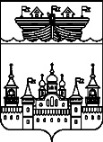 ЗЕМСКОЕ СОБРАНИЕ ВОСКРЕСЕНСКОГО МУНИЦИПАЛЬНОГО РАЙОНА НИЖЕГОРОДСКОЙ ОБЛАСТИРЕШЕНИЕ4 марта 2022 года		№14О введении в состав Земского собрания Воскресенского муниципального района Нижегородской области вновь делегированного депутата сельского Совета Староустинского сельсовета Воскресенского муниципального района Нижегородской областиВ соответствии с решением сельского Совета Староустинского сельсовета Воскресенского муниципального района Нижегородской области от 02 февраля 2022 года № 7 «О делегировании депутата сельского Совета Староустинского сельсовета в Земское собрание Воскресенского муниципального района Нижегородской области», Федеральным законом от 6 октября 2003 года №131-ФЗ «Об общих принципах организации местного самоуправления в Российской Федерации», Уставом Воскресенского муниципального района Нижегородской области,Земское собрание района решило:1.Ввести в состав Земского собрания Воскресенского муниципального района вновь делегированного депутата сельского Совета Староустинского сельсовета Воскресенского муниципального района Нижегородской области Белову Марию Александровну, по избирательному округу № 10 на непостоянной основе, на срок его полномочий в сельском Совете с 4 марта 2022 г.2.Опубликовать данное решение на официальном Интернет-сайте администрации Воскресенского муниципального района: http://www.voskresenskoe-adm.ru .3.Контроль за исполнением решения возложить на постоянную комиссию Земского собрания по вопросам местного самоуправления, связям с общественностью, средствами массовой информации, правовой политике, работе с военнослужащими, правоохранительной деятельности (У.Б.Баранова).4.Настоящее решение вступает в силу со дня принятия.Председатель 				                        И.о.главы местного самоуправленияЗемского собрания района    				района                                 В.Н.Ольнев							В.Е.Пайков